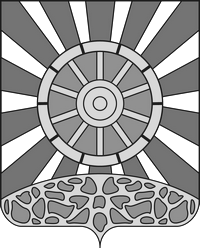 АДМИНИСТРАЦИЯ УНИНСКОГО РАЙОНАКИРОВСКОЙ ОБЛАСТИПОСТАНОВЛЕНИЕ29.09.2021                                                                                                    № 321пгт  УниО внесении изменений в постановление от 27.05.2019 № 187 «Об утверждении административного регламента предоставления муниципальной услуги «Учет детей, подлежащих обучениюпо образовательным программам дошкольного образованияв организациях, осуществляющих образовательную деятельность по образовательным программам дошкольного образования, расположенных на территории муниципального образования»»Руководствуясь "Методическими рекомендациями по порядку формирования и ведения региональных информационных систем, указанных в части 14 статьи 98 Федерального закона "Об образовании в Российской Федерации", в том числе по порядку предоставления родителям (законным представителям) детей сведений из них", утвержденными распоряжением Правительства РФ от 16.07.2020 N 1845-р, статьей 31 Устава Унинского района, в соответствии с Федеральным законом от 27.07.2010 № 210-ФЗ «Об организации предоставления государственных и муниципальных услуг», администрация Унинского района Кировской области ПОСТАНОВЛЯЕТ:	1. Внести изменения в  «Административный регламент предоставления муниципальной услуги «Учет детей, подлежащих обучению по образовательным программам дошкольного образования в организациях, осуществляющих образовательную деятельность по образовательным программам дошкольного образования, расположенных на территории муниципального образования», утвержденный постановлением администрации Унинского района от 27.05.2019 № 187:1.1. Пункт 3.6. «Порядок осуществления административных процедур (действий) в электронной форме, в том числе с использованием Единого портала государственных и муниципальных услуг (функций), Портала Кировской области» изложить в новой редакции: «3.6. Порядок осуществления административных процедур (действий) в электронной форме, в том числе с использованием Единого портала государственных и муниципальных услуг (функций), Портала Кировской области.При реализации направления и приема через Единый портал государственных и муниципальных услуг (функций) и Портал Кировской области (далее именуемые – интернет-порталы) используется следующий порядок:3.6.1. При создании (поступлении) заявления в региональной информационной системе Кировской области (далее – информационная система), в том числе в порядке перевода и изменения условий договора об образовании по желанию заявителя, поданного в орган управления в сфере образования в бумажном виде (личный прием) или в электронном виде (через интернет-порталы), оно автоматически регистрируется в региональных информационных системах (заявлению присваивается уникальный номер), формируется статус информирования "Заявление поступило".3.6.2. В информационной системе проводится проверка:- Данных заявления на наличие дублированной информации по данным свидетельства о рождении или документа, удостоверяющего личность ребенка (серия, номер документа и дата рождения); при положительном прохождении проверки формируется статус информирования "Заявление принято к рассмотрению", при наличии дублированной информации формируется статус информирования "Отказано в предоставлении услуги" с указанием причины отказа.- На достоверность информации (данных), представленной в заявлении, в том числе с использованием системы межведомственного электронного взаимодействия. В случае необходимости подтверждения информации, представленной в заявлении заявителем, формируется статус информирования "Требуется подтверждение данных заявления".В случае предоставления заявителем недостоверных данных в заявлении либо при непредоставлении документов, подтверждающих данные сведения, формируется статус информирования "Отказано в предоставлении услуги" с указанием причины отказа и порядка действий заявителя, необходимых для оказания услуги по постановке на учет детей, нуждающихся в предоставлении места в дошкольные образовательные организации.При положительном прохождении проверок заявлению присваивается индивидуальный номер с фиксацией даты и времени его присвоения, а также статус информирования "Заявление рассмотрено".3.6.3. В случае необходимости (у заявителя) внесения изменений в заявление в  информационной системе проводится проверка возможности изменения данных (информации) заявления, в том числе факт нахождения заявления для направления в статусе информирования "Заявление рассмотрено", отсутствия дублирования заявлений для направления, а также наличия подтверждения достоверности информации.В случае подтверждения возможности изменения данных в  информационной системе формируется статус информирования "Изменения заявления" с указанием перечня изменений, а затем статус "Заявление рассмотрено", в иных случаях формируется статус информирования "Отказано в изменении заявления".3.6.4. При наличии мест для распределения в муниципальных образовательных организациях, в информационной системе производится распределение детей, не получивших места, с желаемой датой приема, указанной в заявлении, не позднее текущей календарной даты при распределении на текущий учебный год или с желаемой датой приема не позднее даты начала следующего учебного года при распределении на новый учебный год в соответствии с установленным порядком, по результатам распределения в информационной системе формируется список детей, которым могут быть предоставлены места в дошкольные образовательные организации.После фиксации в информационной системе реквизитов документа о направлении детей в муниципальные образовательные организации по заявлениям в отношении детей, которым предоставлены места, формируется статус информирования "Направлен в дошкольную образовательную организацию".В случае непредоставления места формируется статус информирования "Ожидание направления", формируются обезличенные списки детей, получивших места в муниципальные образовательные организации, соответствующие данным, указанным в заявлении, а также информация о последовательности предоставления мест и основаниях изменения данной последовательности.3.6.5. В случае получения в информационной системе информации от интернет-порталов о согласии заявителя с предоставленным местом, для заявителей формируется перечень информации, необходимой для автоматизированного формирования заявления о приеме на интернет-порталах, а также статус информирования "Формирование заявления о приеме".3.6.6. При создании (получении) заявления о приеме в информационной системе  осуществляется регистрация заявления о приеме, формируется статус информирования "Заявление поступило", а также проводится проверка соответствия данных, содержащихся в заявлении о приеме в  муниципальные образовательные организации, данным документа для направления в муниципальные дошкольные образовательные организации.В случае несовпадения данных, указанных в заявлении о приеме, с данными документа о направлении детей в муниципальные образовательные организации, в информационной системе формируется статус информирования "Отказано в предоставлении услуги" с указанием причины отказа и порядка действий заявителя, необходимых для оказания услуги по приему в дошкольные образовательные организации.3.6.7. В случае наличия документа о направлении ребенка в муниципальные образовательные организации, соответствующего данным, указанным в заявлении о приеме ребенка в дошкольные образовательные организации, в информационной системе ожидается проверка достоверности данных, указанных в заявлении о приеме, в соответствии с порядком приема детей в дошкольные образовательные организации; в случае необходимости подтверждения данных (информации), указанных в заявлении о приеме, в региональных информационных системах формируется статус информирования "Требуется подтверждение данных заявления".В случае неподтверждения данных (информации) заявления о приеме в срок, установленный учредителем дошкольной образовательной организации, в которую подается заявление о приеме, в информационной системе формируется статус информирования "Отказано в предоставлении услуги" с указанием причины отказа и порядка действий заявителя, необходимых для оказания услуги по приему в дошкольные образовательные организации.В случае подтверждения данных (информации), указанных в заявлении о приеме, в информационной системе формируется статус информирования "Ожидание заключения договора".3.6.8. После ввода в информационной системе реквизитов распорядительного акта дошкольных образовательных организаций о приеме ребенка в дошкольные образовательные организации в информационной системе формируется статус информирования "Зачислен", ребенок снимается с учета детей, нуждающихся в предоставлении места в дошкольных образовательных организациях.3.6.9. В случае отказа заявителя от предоставленного места в муниципальных образовательных организациях, в информационной системе  формируется статус информирования "Заявитель отказался от предоставленного места".3.6.10. В случае отсутствия согласия заявителя с предоставленным местом в муниципальных образовательных организациях, в том числе, если заявитель недоступен для связи, в информационной системе формируется статус информирования "Потребность в получении места не подтверждена".3.6.11. Уполномоченные должностные лица уполномоченных органов выполняют административные процедуры в соответствии с подразделами 3.3 – 3.5 настоящего Административного регламента».3. Настоящее постановление вступает в силу с момента подписания.4. Настоящее постановление подлежит обнародованию путем                     размещения в местах, установленных решением Унинской районной Думы, и опубликованию на официальном сайте Унинского района.Глава Унинского  района                                                             Т.Ф. Боровикова